Советы родителям будущих первоклассников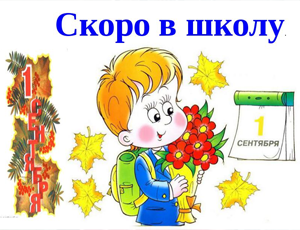 Уважаемые мамы и папы попробуйте учесть все советы, которые помогут вашему ребенку успешно адаптироваться к школе.Не запугивайте ребенка школой! Это особенно вредно по отношению к детям робким, неуверенным в себе. Чтобы ребенок хотел идти в школу, в его голове должен сложиться позитивный, теплый образ. Расскажите ему про ваше школьное детство, вспомните несколько веселых историй. Покажите школьные фото и расскажите о вашей школьной жизни и одноклассниках. Рассказывайте, как можно больше и конкретнее о школьных обычаях и правилах. Поиграйте в школу (вы — учитель, ребенок и мягкие игрушки — ученики), а в игре задействуйте школьную атрибутику: портфель, тетради, ручки, прописи, дневник.Хвалите своего ребенка. Похвала может принести ребенку пользу, увеличить его уверенность в своих силах, сформировать адекватную самооценку (высказывайте одобрение не только на словах, но и интонацией, мимикой, жестами, прикосновениями). Оценивайте не личность ребенка, а его действия. Если задание выполнено плохо, скажите: «К сожалению, ты сегодня не слишком старался. Видишь, как неаккуратно получилось». Ребенок, которого часто ругают или даже бьют за «плохо» сделанную работу, начинает бояться браться за любое задание, потому что заранее страшится наказания. Он будет бояться открыть на уроке рот и предпочтет либо молчать, либо сказать «не знаю», лишь бы не ставить себя под угрозу.Организуйте ребенку свой личный рабочий уголок: подарите ему две вещи: будильник и календарь, чтобы он научился правильно планировать свое время.Просите ребенка пересказать вам фильм, книгу, что интересного было за день (для развития памяти, речи).Пусть больше лепит, играет в конструктор, лего, мозаику (для развития мелкой моторики).Создайте условия для соблюдения режима дня.Давайте больше самостоятельности (для профилактики неуверенности).Уделяйте время на развитие памяти, внимания (Это основные процессы, на которых строится обучение).Если ребенок допустил ошибку, попросите его найти ее самому (это первая форма самоконтроля).Спросите ребенка, что он чувствует, идя в школу, о его положительных и негативных впечатлениях. Старайтесь акцентировать внимание ребенка на положительных моментах: на интересных занятиях и возможности завести новых друзей.Скажите ребенку, что чувствовать волнение несколько первых дней – абсолютно нормально, и что это испытывают все дети без исключения. Успокойте его, что при возникновении возможных проблем вы поможете ему их разрешить.Помните, что адаптация к школе не простой процесс и происходит совсем не быстро. Первые месяцы могут быть очень сложными. Хорошо если в этот период привыкания к школе кто-то из взрослых будет рядом с ребенком.Если возникнут проблемы с адаптацией к новым условиям, то обратитесь к психологу.Если ребенок не усваивает материал, не может найти контакт со сверстниками, появились истерики, тогда необходимо обратиться к неврологу.Не относитесь к первым неудачам ребенка как к краху всех ваших надежд. Ребенок имеет право на ошибку, ведь ошибаться свойственно всем людям, в том числе и взрослым.Помните: ему очень необходима ваша вера в него, умная помощь и поддержка.Учеба должна гармонично совмещаться с отдыхом, поэтому устраивайте ребенку небольшие праздники и сюрпризы, например, отправьтесь в выходные дни в цирк, музей, парк и т. д.Если ребенок устал заниматься, не доделав задание, то не настаивайте, дайте ему несколько минут на отдых, а затем вернитесь к выполнению задания. Но все-таки постепенно приучайте ребенка, чтобы он в течение пятнадцати-двадцати минут мог заниматься одним делом, не отвлекаясь.Если ребенок отказывается выполнять задание, то попробуйте найти способ, чтобы заинтересовать его. Для этого используйте свою фантазию, не бойтесь придумывать что-то интересное, но ни в коем случае не пугайте ребенка, что лишите его сладостей, что не пустите его гулять и т. п. Будьте терпеливы.Обратите внимание, знает и использует ли ваш ребенок «волшебные» слова: здравствуйте, до свидания, извините, спасибо и т. п. Если нет, то, возможно, этих слов нет в вашем лексиконе. Лучше всего не отдавать ребенку команды: принеси то, сделай это, убери на место, - а превратить их в вежливые просьбы. Известно, что дети копируют поведение, манеру говорить своих родителей. Если вы используете при ребенке ненормативную лексику, если вы грубы друг с другом, то не удивляйтесь, если учителя будут жаловаться, что ваш ребенок в школе материться, дерется, задирается на других детей.Самое главное для первоклашки – не умения и навыки, а уверенность в своих силах и в родительской поддержке, что бы ни происходило в школе. Если вы сами чувствуете беспокойство и волнение, наверняка они передадутся и вашему ребенку.Поэтому, будьте спокойны и уверенны в себе и в своем ребенке, и не позволяйте страхам омрачать это важное событие в жизни ребенка.Консультацию подготовила: педагог-психолог МАДОУ «ЦРР-ДС№68 г.Благовещенска» Селицкая Оксана Николаевна.